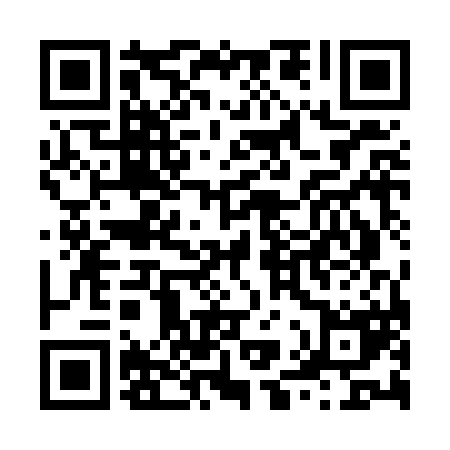 Prayer times for Auf dem Wiebusch, GermanyWed 1 May 2024 - Fri 31 May 2024High Latitude Method: Angle Based RulePrayer Calculation Method: Muslim World LeagueAsar Calculation Method: ShafiPrayer times provided by https://www.salahtimes.comDateDayFajrSunriseDhuhrAsrMaghribIsha1Wed3:205:551:235:278:5211:162Thu3:165:531:235:288:5411:193Fri3:125:511:235:288:5611:234Sat3:105:491:235:298:5811:265Sun3:095:481:235:308:5911:296Mon3:085:461:235:309:0111:307Tue3:085:441:235:319:0211:308Wed3:075:421:235:329:0411:319Thu3:065:411:235:329:0611:3210Fri3:055:391:235:339:0711:3211Sat3:055:371:235:349:0911:3312Sun3:045:361:235:349:1111:3413Mon3:035:341:235:359:1211:3414Tue3:035:321:235:369:1411:3515Wed3:025:311:235:369:1511:3616Thu3:025:291:235:379:1711:3617Fri3:015:281:235:379:1811:3718Sat3:005:261:235:389:2011:3819Sun3:005:251:235:399:2111:3820Mon2:595:241:235:399:2311:3921Tue2:595:221:235:409:2411:4022Wed2:585:211:235:409:2611:4023Thu2:585:201:235:419:2711:4124Fri2:585:191:235:419:2811:4225Sat2:575:181:235:429:3011:4226Sun2:575:161:235:429:3111:4327Mon2:565:151:245:439:3211:4328Tue2:565:141:245:439:3311:4429Wed2:565:131:245:449:3511:4530Thu2:555:121:245:449:3611:4531Fri2:555:121:245:459:3711:46